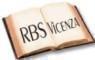 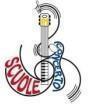 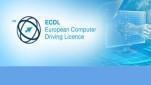 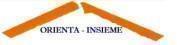 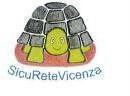 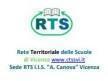 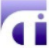 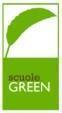 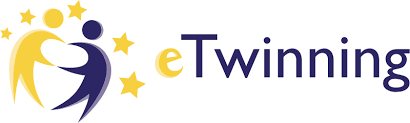 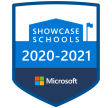 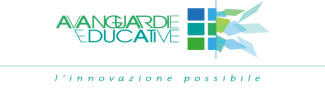 Oggetto: Domanda di concessione ferie e festività soppresse. Il/La sottoscritto/a…………………………………………in servizio presso codesto Istituto in qualità di DOCENTE con contratto a tempo □ indeterminato □ determinato fino al 31 agosto □ full-time □ part-time orizzontale  □ part-time verticale C H I E D E ai sensi degli articoli 13 e 14 del C.C.N.L del 29/11/2007 la concessione di un periodo di : FERIE relative all’anno scolastico in corso dal……………………………..al…………………………=gg…….. dal……………………………..al…………………………=gg……… dal……………………………..al…………………………=gg……… FESTIVITÀ SOPPRESSE max 4 gg : il……………………….il……………………..il…………………….il………………………=gg……. n. gg. di ferie già fruiti…………….Comunica che nel periodo di ferie sarà reperibile al seguente indirizzo : ……………………………………………………………………………………………………………………….Tel ………………………………………………………. Cell. ………………………………………………. Data………………………							 Firma…………………………………………… ====================================================================================== □ SI AUTORIZZA 								Il Dirigente Scolastico□ NON AUTORIZZA 							Prof. Alfonso Sforza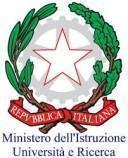 ISTITUTO COMPRENSIVO VICENZA N.2Via C. Piovene, 31 – 36100 V I C E N Z ATel. 0444/1813211- Fax 0444/1813220 sito www.icvicenza2.edu.ite-mail viic872001@istruzione.it posta certificata viic872001@pec.istruzione.itCodice fiscale 80015210240 – Codice scuola VIIC872001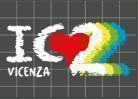 Al Dirigente ScolasticoIstituto Comprensivo 2 Vicenza